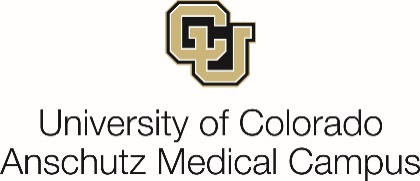 CU Anschutz Medical CampusFaculty Assembly Meeting AgendaFebruary 27, 202411:30 a.m. – 1:30 p.m.11:30 a.m.	Ethelyn Thomason, Chair of the Anschutz Faculty Assembly12:00 p.m.	Andre Vite, AVC Planning and Design, Campus Architect12:30 p.m.	Maureen Leehy, MD Professor Emerita, Neurology	1:00 p.m.      CU Anschutz College / School Reports•   College of Nursing			•   School of Dental Medicine•   Colorado School of Public Health	•   School of Medicine•   Graduate School			•   Skaggs School of Pharmacy•   Strauss Sciences Library		     and Pharmaceutical Sciences•   Retired Faculty Association		•   CU Anschutz Student Senate1:30 p.m.      Adjourn